В целях реализации требований Положения о подготовке населения в области гражданской обороны, утвержденного постановлением Правительства Российской Федерации от 2 ноября 2000 г. № 841; Положения о подготовке граждан Российской Федерации, иностранных граждан и лиц без гражданства в области защиты от чрезвычайных ситуаций природного и техногенного характера, утвержденного Постановлением Правительства Российской Федерации от 18 сентября 2020 г. № 1485, и в соответствии с письмами Департамента гражданской обороны и защиты населения МЧС России от 
27 февраля 2020 г. № 11-7-605 «О примерном порядке реализации вводного инструктажа по гражданской обороне» и от 27 октября 2020 г. 
№ ИВ-11-85 «О примерном порядке реализации инструктажа по действиям в чрезвычайных ситуациях» п р и к а з ы в а ю:Утвердить программу вводного инструктажа по гражданской обороне в Орском гуманитарно-технологическом институте (филиале) ОГУ согласно приложению № 1. Утвердить программу инструктажа по действиям в чрезвычайных ситуациях в Орском гуманитарно-технологическом институте (филиале) ОГУ согласно приложению № 2.Утвердить вводный инструктаж по гражданской обороне в Орском гуманитарно-технологическом институте (филиале) ОГУ согласно приложению № 3.Утвердить инструктаж по действиям в чрезвычайных ситуациях Орского гуманитарно-технологического института (филиала) ОГУ согласно приложению № 4.Утвердить форму журнала регистрации вводного инструктажа по гражданской обороне согласно приложению № 5Утвердить форму журнала регистрации инструктажа по действиям в чрезвычайных ситуациях согласно приложению № 6.Утвердить порядок организации вводного инструктажа по гражданской обороне и инструктажа по действиям в чрезвычайных ситуациях в Орском гуманитарно-технологическом институте (филиале) ОГУ приложению № 7.Назначить ответственным за проведение вводного инструктажа по гражданской обороне и инструктажа по действиям в чрезвычайных ситуациях в Орском гуманитарно-технологическом институте (филиале) ОГУ Березовского С.В., специалиста гражданской обороны.Руководителям подразделений, деканам факультетов обеспечить изучение работниками и обучающимися вводного инструктажа по гражданской обороне и инструктажа по действиям в чрезвычайных ситуациях которые размещены на сайте института в разделах «Сотрудникам», «Гражданская оборона и чрезвычайные ситуации» до 31.05.2023 года с последующим принятием зачета у работников института. Приказ Орского гуманитарно-технологического института (филиала) ОГУ от 26.12.2017 № 158 «Об организации вводного инструктажа по гражданской обороне» считать утратившим силу. Контроль за исполнением настоящего приказа оставляю за собой.Директор                                                                                             В.В. Головин    Проект приказа подготовил:Специалист гражданской обороны            			    С.В. БерезовскийСОГЛАСОВАНОНачальник юридического отдела 					     В.Н. Катанова  Приложение № 1УТВЕРЖДЕНАприказом Орского гуманитарно-технологического института (филиала) ОГУ от 25.04.2023 № 48Программа вводного инструктажа
по гражданской обороне Орского гуманитарно-технологического института (филиал) ОГУСпециалист гражданской обороны            			    С.В. БерезовскийПриложение № 2УТВЕРЖДЕНАприказом Орского гуманитарно-технологического института (филиала) ОГУ от 25.04.2023 № 48Программа инструктажа по действиям в чрезвычайных ситуациях в Орском гуманитарно-технологическом институте (филиал) ОГУСпециалист гражданской обороны            			    С.В. БерезовскийПриложение № 3УТВЕРЖДЕНАприказом Орского гуманитарно-технологического института (филиала) ОГУ от 25.04.2023 № 48Вводный инструктаж по гражданкой оборонев Орском гуманитарно-технологическом институте (филиале) ОГУОбщие положения законодательства Российской Федерации о гражданской оборонеВводный инструктаж по Гражданской обороне в Орском гуманитарно- технологическом институте (филиале) ОГУ (далее – институт) разработан в соответствии с Положением о подготовке населения в области гражданской обороны, утвержденным Постановлением Правительства Российской Федерации от 02.11.2000 № 841, и письмом Департамента гражданской обороны и защиты населения МЧС России от 27.02.2020 № 11-7-605 о примерном порядке реализации вводного инструктажа по гражданской обороне. Основная цель проведения вводного инструктажа – ознакомить работников с системой гражданской обороны (далее – ГО), созданной в стране и в институте, с мероприятиями гражданской обороны, основными положениями законодательства Российской Федерации по ГО, разъяснить порядок действий при угрозе чрезвычайной ситуации или возникновении опасностей военного характера. Основной задачей является: общее ознакомление с правилами эвакуации населения в случае возникновения военной угрозы, приемам оказания первой помощи себе и пострадавшим, правилами пользования средствами индивидуальной и коллективной защиты населения, сигналами ГО и предупредительным сигналом «Внимание, всем!», в том числе пропаганда социально-экономической значимости существующей в стране системы ГО.В институте работа в области ГО проводится в соответствии с Федеральным законом от 12.02.1998 № 28-ФЗ «О гражданской обороне», Положением о гражданской обороне в Российской Федерации (постановление Правительства Российской Федерации от 26.11.2007 № 804), Положением об организации и ведении гражданской обороны в муниципальных образованиях и организациях (приказ МЧС России от 14.11.2008 № 687, зарегистрирован в Минюсте 26.11.2008 № 12740). Права граждан Российской Федерации в области гражданской обороныГраждане Российской Федерации в соответствии с федеральными законами и иными нормативными правовыми актами Российской Федерации: - проходят подготовку в области ГО; - принимают участие в проведении других мероприятий по ГО; - оказывают содействие органам государственной власти и организациям в решении задач в области ГО. 1.2. Обязанности граждан Российской Федерации в области гражданской обороныГраждане Российской Федерации обязаны: - соблюдать законы и иные нормативные правовые акты Российской Федерации, законы и иные нормативные правовые акты субъектов Российской Федерации в области ГО и защиты населения и территорий от чрезвычайных ситуаций; - соблюдать меры безопасности в быту и повседневной трудовой деятельности, не допускать нарушений производственной и технологической дисциплины, требований экологической безопасности, которые могут привести к возникновению чрезвычайных ситуаций; - изучать основные способы защиты населения и территорий от чрезвычайных ситуаций, приемы оказания первой помощи пострадавшим, правила пользования коллективными и индивидуальными средствами защиты, постоянно совершенствовать свои знания и практические навыки в указанной области; - выполнять установленные Федеральным законом правила поведения при введении режима повышенной готовности или чрезвычайной ситуации; - при необходимости оказывать содействие в проведении аварийно-спасательных и других неотложных работ. 2. Опасности, возникающие при военных конфликтах или вследствие этих конфликтов, в том числе при чрезвычайных ситуациях техногенного характера Основной опасностью, возникающей при военных действиях является оружие массового поражения. К нему относятся: Ядерное оружие. Очагом ядерного поражения называется территория, подвергшаяся непосредственному воздействию поражающих факторов ядерного взрыва. По оценке современных специалистов, к ним сегодня относятся: - проникающая радиация; - радиоактивное заражение местности; - световое излучение; - воздушная ударная волна; - сейсмовзрывные волны в грунте; - психотравмирующий комплекс факторов. В Министерстве обороны Российской Федерации разработаны новые рекомендации, которыми вводится следующая классификация поражений личного состава: - радиационное – поражение в результате воздействия ионизирующих факторов ядерного взрыва (проникающей радиации, радиоактивного заражения местности); - термическое – поражение в результате воздействия термического поражающего фактора (светового излучения ядерного взрыва); - механическое – поражение в результате воздействия механических поражающих факторов ядерного взрыва (воздушной ударной волны, сейсмовзрывных волн в грунте); - комбинированное – поражение в результате одновременного или последовательного воздействий радиационного, термического и механического поражающих факторов ядерного взрыва; - психотравматическое – поражение в результате совокупности явлений физической картины ядерного взрыва, его последствий и субъективного восприятия их человеком. Химическое оружие – это отравляющие вещества (ОВ) и средства доставки их к цели. Основу химического оружия составляют отравляющие вещества. Отравляющими веществами называются специально синтезированные высокотоксичные химические соединения, предназначенные для массового поражения незащищенных людей, заражения воздуха, местности, продовольствия, воды, техники и т.д. - ОВ классифицируют: - нервно-паралитического действия (зарин, зоман, v-газы); - кожно-нарывного действия (иприт, люизит); - общеядовитого действия (синильная кислота, хлорциан); - удушающего действия (фосген, дифосген); - раздражающего действия (в том числе слезоточивые и комбинированные) (адамсит, хлорпикрин, CS (си-эс) и CR (си-эр)); - психогенного действия (диэтиламид лизергиновой кислоты (LSD), Би-3ет). Бактериологическое оружие. Бактериологическое (биологическое) 
оружие – это биологические средства (БС) – источники инфекционных (заразных) болезней, предназначенные для поражения людей, животных, растений, а также средства доставки их к цели. Возбудителями болезней являются бактерии, вирусы риккетсии, грибки, микробы и их токсины. Массовые заболевания, распространившиеся за короткое время на обширные территории, называются эпидемией (если болеют люди), эпизоотией (при заболевании животных), энифитотиней (при заболевании растений). Кроме непосредственного воздействия поражающих факторов о временные средства поражения на население будут влиять и вторичные факторы. К таким факторам относятся: - разрушения радиационно-опасных объектов (АЭС, пунктов хранения РВ и т.п.) в результате чего возникает очаг радиоактивного поражения; - разрушение производств с аварийно химически опасными веществами (АХОВ), в результате чего возникает очаг химического поражения; - массовые пожары; - зоны катастрофического затопления от разрушения плотин и т.д. 3. Гражданская оборона, ее задачи и значение мероприятий гражданской обороны ГО – система мероприятий по подготовке к защите и по защите населения, материальных и культурных ценностей на территории Российской Федерации от опасностей, возникающих при ведении военных действий или вследствие этих действий. Мероприятия по ГО – организационные и специальные действия, осуществляемые в области ГО в соответствии с федеральными законами и иными нормативными правовыми актами Российской Федерации.Требования в области ГО – специальные условия (правила) эксплуатации технических систем управления гражданской обороны и объектов гражданской обороны, использования и содержания систем оповещения, средств индивидуальной защиты, другой специальной техники и имущества гражданской обороны, установленные федеральными законами и иными нормативными правовыми актами Российской Федерации. Основными задачами в области гражданской обороны являются: - подготовка населения в области гражданской обороны; оповещение населения об опасностях, возникающих при военных конфликтах или вследствие этих конфликтов, а также при чрезвычайных ситуациях природного и техногенного характера; - эвакуация населения, материальных и культурных ценностей в безопасные районы; - предоставление населению средств индивидуальной и коллективной защиты; - проведение мероприятий по световой маскировке и другим видам маскировки; - проведение аварийно-спасательных и других неотложных работ в случае возникновения опасностей для населения при военных конфликтах или вследствие этих конфликтов, а также при чрезвычайных ситуациях природного и техногенного характера; - первоочередное жизнеобеспечение населения, пострадавшего при военных конфликтах или вследствие этих конфликтов, а также при чрезвычайных ситуациях природного и техногенного характера; - борьба с пожарами, возникшими при военных конфликтах или вследствие этих конфликтов; - обнаружение и обозначение районов, подвергшихся радиоактивному, химическому, биологическому или иному заражению; - санитарная обработка населения, обеззараживание зданий и сооружений, специальная обработка техники и территорий; - восстановление и поддержание порядка в районах, пострадавших при военных конфликтах или вследствие этих конфликтов, а также при чрезвычайных ситуациях природного и техногенного характера; - срочное восстановление функционирования необходимых коммунальных служб в военное время; - срочное захоронение трупов в военное время; - обеспечение устойчивости функционирования организаций, необходимых для выживания населения при военных конфликтах или вследствие этих конфликтов, а также при чрезвычайных ситуациях природного и техногенного характера; - обеспечение постоянной готовности сил и средств ГО. 4. Сведения об институте Орский гуманитарно-технологический институт является филиалом федерального государственного бюджетного образовательного учреждения высшего образования «Оренбургский государственный университет», главный корпус расположен по адресу: 462403, г. Орск, пр. Мира, 15 а, тел: 23-65-80.Орский гуманитарно-технологический институт (филиал) ОГУ имеет:Учебный корпус № 1 по адресу: г. Орск, пр. Мира, 15 а.  Площадь 
13980,9 кв. м., строительные конструкции кирпич, керамзитовые блоки, железобетонные перекрытия, этажность – 4 этажа, год постройки – 1991-1994 годы.Учебный корпус № 2 по адресу: г. Орск, пр. Мира, 13.  Площадь 
4626,2 кв. м., строительные конструкции – кирпич, железобетонные перекрытия, этажность – 4 этажа, год постройки – 1968 год.Учебный корпус № 4 по адресу: г. Орск, ул. Краматорская, 39. Площадь 5401,7 кв. м., строительные конструкции – кирпич, шлакоблок, железобетонные перекрытия, этажность – 4 этажа, год постройки – 1954,1974 годы.Студенческое  общежитие  по  адресу  г. Орск,  пр. Мира, 13 а.  Площадь 7299,7 кв. м., строительные конструкции – кирпич, железобетонные перекрытия, этажность – 5 этажей, год постройки – 1972 год.Институт имеет 643 обучающихся и 146 работников на постоянной основе. Все учебные корпуса и студенческое общежитие подключены к городским коммунально-энергетическим сетям центрального обеспечения водой, теплом, электроэнергией и канализацией. А также обеспечены автоматической пожарной сигнализацией и первичными средствами пожаротушения. Средствами оповещения и связи служат телефоны АТС. Для укрытия обучающихся и работников института используются подвальные помещения вместимостью до 2000 человек.Здания и сооружения института не представляют опасности для рядом расположенных объектов и жилой застройки. Характер учебного процесса и производственной деятельности не предполагает хранения, обращения и использования взрывчатых, легковоспламеняющихся, ядовитых и радиоактивных материалов. ЧС, связанные с эксплуатацией зданий, не могут привести к выбросу опасных веществ и образованию зон заражения. 5. Организация подготовки сотрудников института в области гражданской обороны и защиты от чрезвычайных ситуаций Порядок подготовки населения в области ГО и защиты от чрезвычайных ситуаций определяется Правительством Российской Федерации. Подготовка населения к действиям в области ГО и ЧС осуществляется в организациях, в том числе в организациях, осуществляющих образовательную деятельность, по месту жительства, а также с использованием специализированных технических средств оповещения и информирования населения в местах массового пребывания людей. В институте организованы учебные группы для обучения работников по вопросам ГО и защиты от ЧС. Обучающиеся в институте проходят обучение в области ГО по программе «Основы Безопасности жизнедеятельности». 6. Тренировки и другие плановые мероприятия по гражданской обороне и защите от чрезвычайных ситуаций, проводимые в институтеВ Орском гуманитарно-технологическом институте (филиале) ОГУ в соответствии с ежегодным Планом основных мероприятий в области ГО, предупреждения и ликвидации ЧС, обеспечения пожарной безопасности проводятся штабные, объектовые, специальные учения и тренировки под руководством и совместно с органами государственной власти разных уровней, МЧС России и его подразделений. Проводятся проверки системы оповещения населения г. Орска о ЧС с включением оконечных средств оповещения и доведения сигналов и информации до населения. Проводятся тренировки по эвакуации сотрудников и обучающихся из зданий Орского гуманитарно-технологического института (филиала) ОГУ по различным сигналам оповещения.7. Сигналы Гражданской обороны. Действия работников института 
по сигналам Гражданской обороны Основным сигналом ГО является сигнал «ВНИМАНИЕ ВСЕМ!» с информацией о воздушной тревоге, химической тревоге, радиационной опасности или угрозе катастрофического затопления и действий работников института по ним. Все работники обязаны подчиняться сигналам гражданской обороны. Завывание сирен, сигналы транспортных средств означают предупредительный сигнал «ВНИМАНИЕ ВСЕМ!». Услышав его и сигналы объектовой системы оповещения необходимо немедленно включить теле- радиоприемники и слушать экстренное сообщение (речевую информацию) органов власти или руководства института. Эти сообщения будут содержать информацию об угрозе или начале военных действий, об угрозе или возникновении ЧС, их масштабах, прогнозируемом развитии, неотложных действиях и правилах поведения персонала. Главное внимательно прослушать и правильно понять переданное сообщение (оно будет передаваться несколько раз). Переспросить окружающих, правильно ли вы поняли передаваемую информацию и правильно ли собираетесь действовать. Строго и неукоснительно следовать установленным правилам поведения в условиях угрозы или возникновения ЧС. С целью своевременного предупреждения работников и обучающихся о возникновении непосредственной опасности применения противником ядерного, химического, бактериологического (биологического) или другого оружия и необходимости применения мер защиты установлены следующие сигналы оповещения ГО: - «Воздушная тревога»; - «Отбой воздушной тревоги»; - «Радиационная опасность»; - «Химическая тревога». Сигнал «Воздушная тревога» подается для всего населения. Он предупреждает о непосредственной опасности поражения противником данного города (района). По радиотрансляционной сети передается текст: «Внимание! Внимание! Граждане! Воздушная тревога! Воздушная тревога!» Одновременно с этим сигнал дублируется звуком сирен, гудками заводов и транспортных средств. В институте сигнал будет дублироваться всеми имеющимися в распоряжении средствами. Продолжительность сигнала 2-3 минуты. По этому сигналу работники института прекращают работу в соответствии с установленной инструкцией и указаниями администрации, исключающими возникновение аварий, транспорт останавливается и все население укрывается в защитных сооружениях. Сигнал «Воздушная тревога» может застать людей в любом месте и в самое неожиданное время. Во всех случаях следует действовать быстро, но спокойно, уверенно и без паники. Строгое соблюдение правил поведения по этому сигналу значительно сокращает потери людей.Сигнал «Отбой воздушной тревоги» передается органами ГО. По радиотрансляционной сети передается текст: «Внимание! Внимание, граждане! Отбой воздушной тревоги. Отбой воздушной тревоги». По этому сигналу работники с разрешения комендантов (старших) убежищ и укрытий покидают их и возвращаются на свои рабочие места. Сигнал «Радиационная опасность» подается по направлению к которым движется радиоактивное облако, образовавшееся при взрыве ядерного боеприпаса.По сигналу «Радиационная опасность» необходимо надеть противогаз, респиратор, а при их отсутствии ватно-марлевую повязку, взять подготовленный запас продуктов, аптечку первой помощи, предметы первой необходимости и уйти в убежище, противорадиационное или простейшее укрытие.Сигнал «Химическая тревога» подается при угрозе или непосредственном обнаружении химического или бактериологического нападения (заражения). По этому сигналу необходимо быстро надеть противогаз, а в случае необходимости – и средства защиты кожи и при первой же возможности укрыться в защитном сооружении. Если защитного сооружения поблизости не окажется, то от поражения аэрозолями отравляющих веществ и бактериальных средств можно укрыться в жилых, производственных или подсобных помещениях. Если будет установлено, что противник применил бактериологическое (биологическое) оружие, то по системам оповещения население получит рекомендации о последующих действиях. Необходимо быть предельно внимательными и строго выполнять распоряжения органов ГО. О том, что опасность нападения противника миновала, и о порядке дальнейших действий распоряжение поступит по тем же каналам связи, что и сигнал оповещения.При любой аварии или возникновении аварийной ситуации, которая может привести к аварии и несчастному случаю, работник обязан немедленно принять все зависящие от него меры, предупреждающие возможность повреждений (разрушений) объекта и устраняющие опасность для жизни людей. Одновременно сообщить о случившемся непосредственному руководителю.При несчастных случаях немедленно организовать пострадавшему первую медицинскую помощь, при необходимости вызвать скорую медицинскую помощь и доставку его в медицинскую организацию. Принять неотложные меры по предотвращению развития аварийной или иной чрезвычайной ситуации и воздействия травмирующих факторов на других лиц.Сохранить до начала расследования несчастного случая обстановку, какой она была на момент происшествия, если это не угрожает жизни и здоровью других лиц и не ведет к катастрофе, аварии или возникновению иных чрезвычайных обстоятельств, а в случае невозможности ее сохранения – зафиксировать сложившуюся обстановку (составить схемы, провести другие мероприятия).При поражении электрическим током необходимо как можно быстрее освободить пострадавшего от действия электротока, в случае работы на высоте принять меры, предупреждающие его от падения. Отключение оборудования следует произвести с помощью выключателей, разъема штепсельного соединения, перерубить питающий провод инструментом с изолированными ручками. Если отключить оборудование достаточно быстро нельзя, необходимо принять другие меры к освобождению пострадавшего от действия тока. Для отделения пострадавшего от токоведущих частей или провода следует воспользоваться палкой, доской или каким-либо другим сухим предметом, не проводящим электроток, при этом оказывающий помощь должен встать на сухое, не проводящее электроток место или надеть диэлектрические перчатки.В случае обнаружения (возникновения) пожара привести в действие пожарную сигнализацию, путем приведения в действие (нажатием кнопки) ручного пожарного извещателя, оповестить работников, обучающихся в аудиториях, вызвать пожарную охрану, организовать эвакуацию людей и принять меры к тушению очага пожара. Горящие части электроустановок и электропроводку, находящиеся под напряжением, тушить углекислотным огнетушителем. Принять меры к вызову на место пожара непосредственного руководителя или других должностных лиц. При обнаружении запаха газа необходимо немедленно вызвать аварийную газовую службу, сообщить руководителю, организовать эвакуацию из здания работников и обучающихся, не включать и не выключать токоприемники, обеспечить естественную вентиляцию помещения.8. Порядок и правила использования средств индивидуальной и коллективной защиты при чрезвычайных ситуациях, а также средств пожаротушения, имеющихся в институтеДля защиты работников предусмотрено использование респираторов и ватно-марлевых повязок. При применении противником высокоточного оружия объект может оказаться в зоне возможных разрушений. При получении распоряжения органа местного самоуправления о прекращении деятельности в связи с нарастанием угрозы агрессии против Российской Федерации, объявлением состояния войны, фактическим началом военных действий или введением Президентом Российской Федерации военного положения на территории Российской Федерации, а также решения о начале проведения общей или частичной эвакуации (Ч): Ч + 20 мин – проводится оповещение и сбор руководящего состава в кабинете директора института; Ч + 40 мин – руководителем доводится сложившаяся обстановка, ставятся задачи на выполнение мероприятий; Ч + 1.5 часа – персоналу выдаются респираторы и ватно-марлевые повязки. 9. Эвакуационные действия В условиях неполной обеспеченности защитными сооружениями института проведение эвакуационных мероприятий по вывозу (выводу) работников и обучающихся, размещению их в безопасном районе является основным (необходимым) способом защиты от современных средств поражения. В целях организованного проведения эвакуационных мероприятий в максимально сжатые (короткие) сроки планирование и всесторонняя подготовка их производятся заблаговременно (в мирное время), а осуществление – в период перевода гражданской обороны с мирного на военное положение, при угрозе применения потенциальным противником средств поражения или в условиях начавшейся войны (вооруженного конфликта). Общая эвакуация – проводится на территории страны или на территории нескольких субъектов Российской Федерации и предполагает вывоз (вывод) всех категорий населения, за исключением нетранспортабельных больных, обслуживающего их персонала и лиц, имеющих мобилизационные предписания. Частичная эвакуация – проводится до начала общей эвакуации при угрозе воздействия современными средствами поражения потенциального противника без нарушения действующих графиков работы транспорта. При частичной эвакуации вывозится нетрудоспособное и не занятое в производстве и в сфере обслуживания население (студенты, учащиеся школ-интернатов и профессионально-технических училищ, воспитанники детских домов, подведомственных детских садов и прочих детских учреждений, пенсионеры, содержащиеся в домах инвалидов и престарелых, – совместно с преподавателями, обслуживающим персоналом и членами их семей). Для выполнения задач по эвакуации в институте создана эвакуационная комиссия. Экстренная эвакуация вызывается обычно какими-то быстротечными, чрезвычайными ситуациями, их масштабы большей частью носят ограниченный характер, но не всегда. В наших условиях экстренная эвакуация может быть осуществлена при угрозе или возникновении на объектах института пожара, наличия данных об угрозе совершения теракта и т.д. На всех этажах в доступных местах вывешены Планы эвакуации при пожаре и других ЧС.Сборный эвакуационный пункт № 2 (ж/д) разворачивается на базе МОАУ «Лицей № 1 города Орска», пр. Никельщиков, 25, тел: 26-97-49.Сборный эвакуационный пункт № 5 (авто) разворачивается на базе МОАУ «СОШ № 11 г. Орска», ул. Тагильская, 35, тел: 28-58-87.10. Порядок оказания первой помощи пострадавшим Первая помощь должна быть оказана при следующих неотложных состояниях: - отсутствие сознания; - остановка дыхания и кровообращения;- наружные кровотечения; - инородные тела верхних дыхательных путей;- травмы различных областей тела; - ожоги, эффекты воздействия высоких температур, теплового излучения;- отморожение и другие эффекты воздействия низких температур; - отравления. Перечень мероприятий по оказанию первой помощи. Мероприятия по оценке обстановки и обеспечению безопасных условий для оказания первой помощи: - определение угрожающих факторов для собственной жизни и здоровья;- определение угрожающих факторов для жизни и здоровья пострадавшего: - устранение угрожающих факторов для жизни и здоровья; - прекращение действия повреждающих факторов на пострадавшего;- оценка количества пострадавших; - извлечение пострадавшего из транспортного средства или других труднодоступных мест; - перемещение пострадавшего. Вызов скорой медицинской помощи, других специальных служб, сотрудники которых обязаны оказывать первую помощь. Определение наличия сознания у пострадавшего. Мероприятия по восстановлению проходимости дыхательных путей и определению признаков жизни у пострадавшего: - запрокидывание головы с подъемом подбородка; - выдвижение нижней челюсти; - определение наличия дыхания с помощью слуха, зрения и осязания; - определение наличия кровообращения, проверка пульса на магистральных  артериях. Мероприятия по проведению сердечно-легочной реанимации до появления признаков жизни: - давление руками на грудину пострадавшего: - искусственное дыхание «Рот ко рту». Мероприятия по поддержанию проходимости дыхательных путей: - придание устойчивого бокового положения: - запрокидывание головы с подъемом подбородка:- выдвижение нижней челюсти. Мероприятия по обзорному осмотру пострадавшего и временной остановке наружного кровотечения: - обзорный осмотр пострадавшего на наличие кровотечений;- пальцевое прижатие артерии; - наложение жгута; - максимальное сгибание конечности в суставе: - прямое давление на рану; - наложение давящей повязки. 11. Номера телефонов вызова экстренных службСпециалист гражданской обороны            			    С.В. БерезовскийПриложение № 4УТВЕРЖДЁНприказом Орского гуманитарно-технологического института (филиала) ОГУ от 25.04.2023 № 48Инструктаж по действиям в чрезвычайных ситуацияхв Орском гуманитарно- технологическом институте (филиале) ОГУ 1. Общие положения законодательства Российской Федерации по действиях в чрезвычайных ситуациях Вводный инструктаж, поступающих на работу в Орский гуманитарно- технологический институт (филиал) ОГУ (далее – институт), по действиям в чрезвычайных ситуациях разработан в соответствии с Положением о подготовке граждан Российской Федерации, иностранных граждан и лиц без гражданства в области защиты от чрезвычайных ситуаций природного и техногенного характера, утвержденным Постановлением Правительства Российской Федерации от 18 сентября 2020 г. № 1485 и письмом Департамента гражданской обороны и защиты населения МЧС России от 27.02.2020 № 11-7-605 о примерном порядке реализации вводного инструктажа по действиям в чрезвычайных ситуациях. Чрезвычайная ситуация (далее – ЧС) – это обстановка на определенной территории, сложившаяся в результате аварии, опасного природного явления, катастрофы, стихийного или иного бедствия, которые могут повлечь или повлекли за собой человеческие жертвы, ущерб здоровью людей или окружающей природной среде, значительные материальные потери и нарушение условий жизнедеятельности людей. В мирное время ЧС могут возникать в результате производственных аварий, катастроф, стихийных бедствий, конфликтов (диверсий и других террористических актов). Общая классификация ЧС состоит из следующих групп: - ЧС природного происхождения (геофизические, геологические, метеорологические, агрометеорологические, морские гидрологические, и гидрологически опасные явления, природные пожары); - ЧС техногенного характера (транспортные аварии (катастрофы); пожары и взрывы; аварии (катастрофы) с выбросом аварийно-химически опасных веществ, аварии (катастрофы) с выбросом радиоактивных веществ или биологически опасных веществ, внезапное обрушение сооружений; аварии на электро- и энергетических системах или коммунальных системах жизнеобеспечения, аварии на промышленных очистных сооружениях; гидродинамические аварии); - ЧС биолого-социального характера (ЧС, связанных с изменением состояния литосферы – суши (почвы, недр, ландшафта); состояния и свойства атмосферы (воздушной среды); состояния гидросферы (водной среды); состояния биосферы, инфекционной заболеваемости людей, животных (в том числе и диких) и растений). ЧС подразделяются на: - локальные, (пострадало не более 10 человек, зона ЧС не вышла за пределы объекта (учреждения); - местные (пострадало свыше 10, но не более 50 человек, зона ЧС не вышла за пределы населенного пункта, города, района); - территориальные (пострадало свыше 50, но не более 500 человек, зона ЧС не вышла за пределы субъекта Российской Федерации); - региональные (пострадало свыше 50, но не более 500 человек, зона ЧС охватывает не более 2-х субъектов Российской Федерации); - федеральные (пострадало свыше 500, зона ЧС охватывает более 2-х субъектов Российской Федерации); - трансграничные. 2. Возможные действия сотрудника института на рабочем месте, которые могут привести к ЧС в Орском гуманитарно- технологическом институте (филиале) ОГУ (на территории института) Причинами возникновения ЧС могут стать как техногенные, так и социальные факторы. Техногенные факторы: - короткие замыкания электропроводки; - использование неисправного электрооборудования;- нарушение правил обращения с электрооборудованием; - эксплуатация электронагревательных приборов без присмотра. Социальные факторы: - курение вне специально определенного места; - внесение в здание легковоспламеняющихся жидкостей, горючих жидкостей, горючих газов, отравляющих веществ, взрывчатых веществ, нарушение правил обращения с ними; - умышленные поджоги. Указанные факторы могут привести к: - пожарам; - взрывам; - обрушению; - отравлению удушающими, раздражающими, слезоточивыми, общеядовитыми и кожного действия отравляющими веществами. 3. Наиболее характерные чрезвычайные ситуации природного и техногенного характера, которые могут возникнуть в районе расположения института и опасности, присущие этим чрезвычайным ситуациям ЧС, возможные в институте (на территории), в районе расположения и присущие им опасности: - обрушение – повышенное содержание в воздухе пыли, нахождение в завале; - пожар – высокая температура, отравляющее действие дыма, снижение видимости при задымлении; - взрыв – воздушная ударная волна, осколочные поля, образуемые летящими обломками различного рода происхождения; - химическое заражение – отравление химическими веществами; - террористические акты – взрыв, захват в заложники; - аварии на электроэнергетических системах – обрыв или неисправность электропроводки, поражение электрическим током; - аварии на канализационных системах – выброс загрязняющих веществ; - аварии на тепловых сетях – в зимнее время года приводят к невозможности нахождения работников организации в не отапливаемых помещениях.4. Доведение информации об угрозе и возникновении чрезвычайной ситуации Основные способы оповещения работников и обучающихся о возникновении ЧС – передача речевой информации и подача звукового сигнала с использованием имеющихся средств оповещения. Информация об угрозе и возникновении ЧС может доводиться до работников и обучающихся с применением следующих средств оповещения: ручной сирены, ручного мегафона, пожарно-охранной сигнализации, громко-говорящих установок, локальной системы оповещения и др. В институте каждое помещение оборудовано пожарной сигнализацией и объектовой системой оповещения сотрудников о возникновении ЧС. Основным сигналом оповещения является сигнал «ВНИМАНИЕ ВСЕМ!» с информацией о возникновении ЧС в здании института. Все работники и обучающиеся обязаны подчиняться сигналам об угрозе и возникновении ЧС. Завывание сирен, сигналы транспортных средств означают предупредительный сигнал «ВНИМАНИЕ ВСЕМ!». Услышав его и сигналы объектовой системы оповещения необходимо немедленно включить теле-, радиоприемники и слушать экстренное сообщение (речевую информацию) органов власти или руководства института. Эти сообщения будут содержать информацию об угрозе или возникновении ЧС, их масштабах, прогнозируемом развитии, неотложных действиях и правилах поведения персонала. Примеры передаваемых сообщений: «Внимание всем». В связи с объявлением штормового предупреждения в Оренбургской области (приближение урагана). Всем работникам и обучающимся необходимо: - плотно закрыть двери, окна, форточки; - с балконов, лоджий, подоконников убрать вещи, которые при падении могут нанести травмы людям; - отключить электроэнергию; - занять безопасное место у стен внутренних помещений, в коридоре, туалетах, кладовых, под столами; - положить на безопасное и видное место медикаменты и перевязочные материалы. Строго и неукоснительно следовать установленным правилам поведения в условиях угрозы или возникновения ЧС. 5. Порядок действия работника при получении сигналов оповещения о возникновении чрезвычайной ситуации Уточнить транслируемые сигналы в Единой дежурной диспетчерской службе (ЕДДС) г. Орска – 340-111, 340-112, 26-91-91. При любой аварии или возникновении аварийной ситуации, которая может привести к аварии и несчастному случаю, работник обязан немедленно принять все зависящие от него меры, предупреждающие возможность повреждений (разрушений) объекта и устраняющие опасность для жизни людей. Одновременно сообщить о случившемся непосредственному руководителю и действовать по его указанию. Действия работников института при пожаре и взрыве: - в случае обнаружения (возникновения) пожара привести в действие пожарную сигнализацию, путем приведения в действие (нажатием кнопки) ручного пожарного извещателя; - оповестить работников и обучающихся, находящихся в соседних помещениях и аудиториях; - использовать все доступные способы для тушения огня (песок, воду, огнетушители и т.д.). Горящие части электроустановок и электропроводку, находящиеся под напряжением, тушить углекислотным огнетушителем; - если потушить огонь своими силами в кратчайшее время невозможно, вызвать пожарную охрану по телефону 101 или 112; - при эвакуации горящие помещения и задымленные места проходить быстро, задержав дыхание, защитив нос и рот влажной тканью; - в сильно задымленном помещении передвигаться ползком или пригнувшись. - если на человеке загорелась одежда, помочь сбросить ее, не дать человеку в горящей одежде бежать. - при угрозе взрыва лечь на живот, защищая голову руками, дальше от окон, дверей, проходов, лестниц; Недопустимо: - открывать окна и двери, чтобы выпустить дым; - пытаться выйти через задымленный коридор или лестницу (дым токсичен); - прыгать из окна (выше 1-го этажа). Действия работников института при угрозе обрушения (обрушении) здания: - лечь на пол, закрыть голову руками и поджать под себя ноги; - как можно скорее покинуть здание; - если оказались в завале, необходимо: - укрепить «потолок» находящимися рядом обломками мебели и здания (доски, кирпич и т.п.), закрыть нос и рот носовым платком или одеждой; - прислушаться, постараться определить, нет ли рядом других людей; - поискать поблизости предметы, которые могли бы помочь подать световые сигналы (например, фонарик, зеркальце) или звуковые сигналы (например, металлические предметы (кольцо, ключи и т.п.), которыми можно постучать и тем самым привлечь внимание спасателей; кричать только тогда, когда услышите голоса спасателей – иначе рискуете задохнуться от пыли; - при сильной жажде положить в рот небольшой камешек и сосите его, дыша носом; - в случае ранения двигаться как можно меньше – это уменьшит кровопотерю; - перевернуться на живот, ослабив давление на грудь;- растирать придавленные конечности; - осмотреться, поискать возможный выход и если есть возможность выбраться, то осторожно выбираться из завала; - если единственным путем выхода является узкий лаз – протиснуться через него (необходимо расслабить мышцы и двигаться, прижав локти к телу). При несчастных случаях немедленно организовать пострадавшему первую помощь, при необходимости вызвать скорую медицинскую помощь и доставку его в медицинскую организацию. Принять неотложные меры по предотвращению развития аварийной или иной чрезвычайной ситуации и воздействия травмирующих факторов на других лиц. Сохранить до начала расследования несчастного случая обстановку, какой она была на момент происшествия, если это не угрожает жизни и здоровью других лиц и не ведет к катастрофе, аварии или возникновению иных ЧС, а в случае невозможности ее сохранения – зафиксировать сложившуюся обстановку (составить схемы, провести другие мероприятия). При поражении электрическим током необходимо как можно быстрее освободить пострадавшего от действия электротока, в случае работы на высоте принять меры, предупреждающие его от падения. Отключение оборудования следует произвести с помощью выключателей, разъема штепсельного соединения, перерубить питающий провод инструментом с изолированными ручками. Если отключить оборудование достаточно быстро нельзя, необходимо принять другие меры к освобождению пострадавшего от действия тока. Для отделения пострадавшего от токоведущих частей или провода следует воспользоваться палкой, доской или каким-либо другим сухим предметом, не проводящим электроток, при этом оказывающий помощь должен встать на сухое, не проводящее электроток место или надеть диэлектрические перчатки. При обнаружении запаха газа необходимо немедленно вызвать аварийную газовую службу, сообщить руководителю, организовать эвакуацию из здания сотрудников и обучающихся, не включать и не выключать токоприемники, обеспечить естественную вентиляцию помещения. 6. Способы защиты работников института от опасностей, возникающих при чрезвычайных ситуациях Способы защиты работников и обучающихся института: - оповещение; - эвакуация; - инженерная защита; - химическая защита; - медицинская защита; - подготовка в области защиты от ЧС. Оповещение. Информация об угрозе и возникновении ЧС доводиться до работников с применением средств оповещения: ручной сирены, ручного мегафона, пожарно-охранной сигнализации, громко-говорящих установок, локальной системы оповещения и др. Основным сигналом является сигнал «ВНИМАНИЕ ВСЕМ!» Порядок действий работников института по сигналу «Внимание всем!»: - Сигнал застал на работе – необходимо строго выполнять указания руководящего состава института. - Сигнал застал дома – необходимо включить радиоприемник и (или) телевизор и прослушать речевое сообщение. - Сигнал застал на улице – прослушайте сообщение, передаваемое по системе оповещения города, действуйте согласно прослушанным рекомендациям. - Сигнал застал в общественном месте (магазин, театр, рынок и др.) – внимательно выслушайте указание администрации, в случае необходимости покиньте общественное место. - Сигнал застал в общественном транспорте – выйдите на остановке, прослушайте сообщение, передаваемое по системе оповещения города, действуйте согласно прослушанным рекомендациям. В случае необходимости директором института принимается решение о полной или частичной эвакуации работников и обучающихся. Основными мероприятиями инженерной защиты работников и обучающихся института в условиях чрезвычайных ситуаций природного и техногенного характера являются: - укрытие работников, обучающихся и материальных ценностей в убежище и (или) укрытии (при наличии); - использование для работы герметизированных помещений. Химическая защита представляет собой комплекс мероприятий, направленных на исключение или ослабление воздействия аварийно-химически опасных веществ (АХОВ) на работников и обучающихся института. Основными мероприятиями химической зашиты, осуществляемыми в случае возникновения химической аварии, являются: - обнаружение факта химической аварии и оповещение о ней; - выявление химической обстановки в зоне химической аварии; - соблюдение режимов поведения на территории, зараженной АХОВ, норм и правил химической безопасности; - обеспечение работников института средствами индивидуальной защиты, применение этих средств; - эвакуация работников института из зоны аварии и(или) зоны возможного химического заражения (при необходимости); - укрытие работников института в убежище, обеспечивающее защиту от АХОВ (при наличии). Виды, назначение и правила пользования средствами медицинской защиты. Медицинские средства индивидуальной защиты представляют собой материалы и приспособления, используемые при оказании первой помощи, а также предотвращающие контакт человека с токсичными и зараженными объектами. К медицинским средствам индивидуальной защиты относятся: - комплект индивидуальный медицинский гражданской защиты (КИМГЗ); - индивидуальный противохимический пакет (ИПП-11). КИМГЗ предназначен для оказания первой помощи (в порядке само-и взаимопомощи) в очагах поражения с целью предупреждения или максимального ослабления эффектов воздействия поражающих факторов чрезвычайных ситуаций. КИМГЗ комплектуется следующими медицинскими изделиями: - устройство для проведения искусственного дыхания «рот-устройство-рот»; - жгут кровоостанавливающий; - пакет перевязочный медицинский стерильный; - салфетка антисептическая с перекисью водорода; - средство перевязочное гидрогелевое противоожоговое стерильное с охлаждающим и обезболивающим действием; - лейкопластырь рулонный; - перчатки медицинские нестерильные; - маска медицинская нестерильная трехслойная; - салфетка антисептическая спиртовая.7. Порядок действий работников института при чрезвычайных ситуациях, связанных с утечкой (выбросом) аварийно-химически опасных веществ и радиоактивным загрязнением. Изготовление и использование простейших средств индивидуальной защиты органов дыхания. Виды АХОВ: Хлор – зеленовато-желтый газ, с резким удушливым запахом, тяжелее воздуха. Застаивается в нижних этажах зданий, низинах. Признаки отравления: резкая боль в груди, сухой кашель, рвота, нарушение координации движений, одышка, резь в глазах, слезотечение. При вдыхании высоких концентраций возможен летальный исход. Действия при аварии с выбросом хлора - надеть средства индивидуальной защиты органов дыхания (при наличии); - покинуть район аварии в направлении, указанном работником, уполномоченным на решение задач в области ГО и ЧС; - выходить из зоны химического заражения следует в сторону, перпендикулярную направлению ветра; - выйдя из опасной зоны, снять верхнюю одежду, оставить ее на улице, промыть глаза и носоглотку; - если из опасной зоны выйти невозможно, остаться в помещении и произвести его экстренную герметизацию: плотно закрыть окна, двери, уплотнить щели в окнах и на стыках рам; - работникам организации, находящимся на цокольном или 1 этажах здания, следует укрываться на верхних этажах здания организации; - при появлении признаков отравления (резкая боль в груди, сухой кашель, рвота, резь в глазах, слезотечение, нарушение координации движений) – немедленно обратиться к врачу или вызвать скорую медицинскую помощь! Аммиак – бесцветный газ с резким удушливым запахом, легче воздуха. Проникает в верхние этажи зданий. Признаки отравления: учащенное сердцебиение, нарушение частоты пульса, насморк, кашель, резь в глазах и слезотечение, тошнота, нарушение координации движений, бредовое состояние. Действия работников и обучающихся института при аварии с выбросом аммиака: - наденьте средства индивидуальной защиты органов дыхания; - покиньте район аварии в направлении, указанном работником, уполномоченным на решение задач в области ГО и ЧС; - выходить из зоны химического заражения следует в сторону, перпендикулярную направлению ветра; - выйдя из опасной зоны, снимите верхнюю одежду, оставьте ее на улице, промойте глаза и носоглотку; - если из опасной зоны выйти невозможно, останьтесь в помещении и произведите его экстренную герметизацию: плотно закройте окна, двери, уплотните щели в окнах и на стыках рам; - работникам и обучающимся института, находящимся выше 1 этажа, следует укрываться на цокольном или первом этажах здания института; - при появлении признаков отравления (учащенное сердцебиение, тошнота, резь в глазах, слезотечение, насморк, кашель, затрудненное дыхание, нарушение координации движений, бредовое состояние) – немедленно обратитесь к врачу или вызовите скорую медицинскую помощь! При вдыхании высоких концентраций возможен летальный исход. Угарный газ – не имеет цвета и запаха. Источниками его нередко становятся пожары, работа двигателей на холостом ходу. Признаки легкой степени отравления: сильная головная боль, головокружение, шум в ушах, потемнение в глазах, ухудшение слуха, «пульсация височных артерий», тошнота, иногда рвота, мышечная слабость, учащение пульса и дыхания, повышение кровяного давления, непроизвольные сухожильные рефлексы дезориентация во времени и пространстве. Признаки средней степени отравления: спутанность сознания, выраженная мышечная слабость, нарушение координации движений, сонливость и безразличие к окружающей обстановке, одышка, учащение пульса, снижение артериального давления, слизистые оболочки и кожа розового цвета, возможно повышение температуры тела до 38-40°С. Признаки тяжелой степени отравления: потеря сознания, гипертонус мышц туловища и конечностей, судороги, кожные покровы и слизистые оболочки ярко-розового цвета. При высокой концентрации угарного газа потеря сознания и смерть может возникать в течение нескольких минут. Порядок действий при герметизации помещения. Герметизацию помещений надо проводить в следующей последовательности: - закрыть входные двери, окна (в первую очередь – с наветренной стороны); - заклеить вентиляционные отверстия плотным материалом или бумагой; - уплотнить двери влажными материалами (мокрой тряпкой и т.п.); - неплотности оконных проемов заклеить изнутри липкой лентой (пластырем, бумагой, скотчем) или уплотнить подручными материалами (ватой, поролоном, мягким шнуром и т.п.). 8. Порядок действий при получении средств индивидуальной защиты - работник,  прибывший на пункт выдачи средств индивидуальной защиты (далее – СИЗ), направляется к месту определения размера противогаза (респиратора, защитного костюма), где ему делают обмер лица, головы, уточняют рост и размер обуви для подбора размера защитного костюма, после чего указывают размер лицевой части противогаза, респиратора, защитного костюма; - в месте выдачи СИЗ работник получает противогаз (респиратор, защитный костюм); - в месте подготовки СИЗ к использованию, работник собирает свой противогаз, обрабатывает лицевую часть тампонами (ветошью), смоченными 2% раствором формалина; защитный костюм для очистки от талька протирает тампонами (ветошью), смоченными водой. После обработки работник, проверяет противогаз на герметичность, защитный костюм укладывает согласно указаниям инструктора; - работник следует на место по обучению правилам пользования СИЗ, где под руководством инструктора проходит обучение правилам пользования противогазом и защитным костюмом, выполнению нормативов по их надеванию. 9. Порядок действий работника при укрытии в средствах коллективной защиты Порядок заполнения защитных сооружений ГО и пребывания в них. По пути к убежищу и при входе в него – не толпиться и не обгонять впереди идущих. Правила размещения в убежищах при угрозе ЧС. Заход укрываемых в убежище происходит быстро, четко, организованно, исключая давку, панику. Пожилые или травмированные люди, а также имеющие хронические заболевания размещаются поближе к вентиляционным сеткам. Закрывание защитно-герметических и герметических дверей убежищ и наружных дверей укрытий производится по команде руководителя организации или, не дожидаясь команды, после заполнения защитных сооружений до установленной вместимости по решению руководителя группы (звена) по обслуживанию защитного сооружения. Уборка помещения производится два раза в сутки самими укрываемыми по указанию коменданта или личного состава звена по обслуживанию защитного сооружения. Технические помещения убирает личный состав звена по обслуживанию защитного сооружения. Прием пищи желательно производить тогда, когда вентиляция отключена. Предпочтительнее продукты без острых запахов и по возможности в защитной упаковке (в пергаментной бумаге, целлофане, различного вида консервы). В случае обнаружения проникновения вместе с воздухом ядовитых или отравляющих веществ укрываемые немедленно надевают средства защиты органов дыхания, а убежище переводится на режим фильтровентиляции. При возникновении вблизи убежища пожаров или образовании опасных концентраций АХОВ защитное сооружение переводят на режим полной изоляции и включают установку регенерации воздуха, если такая имеется. Время пребывания в защитном сооружении определяется органом управления РСЧС организации. Правила поведения, обязанности и меры безопасности при нахождении в защитных сооружениях ГО. В убежище работники обязаны: - быстро и организованно занять свободное место или место, указанное дежурным; - выполнять правила внутреннего распорядка и указания коменданта или личного состава звена по обслуживанию защитного сооружения; - соблюдать спокойствие, пресекать случаи паники, оставаться на своих местах в случае отключения освещения; - поддерживать чистоту и порядок в помещениях убежища;- содержать в готовности средства индивидуальной защиты;- соблюдать правила техники безопасности; - оказывать помощь звену по обслуживанию защитного сооружения при ликвидации аварий и устранении повреждений инженерно-технического оборудования. В убежище запрещается: - курить и употреблять спиртные напитки; - приносить легковоспламеняющиеся, взрывоопасные и имеющие сильный, специфический запах вещества, а также громоздкие вещи; - шуметь, громко разговаривать, ходить по помещениям убежища без надобности, открывать двери и выходить из убежища; - включать радиоприемники и другие средства; - применять источники освещения с открытым огнём. 10. Права и обязанности граждан Российской Федерации в области защиты от чрезвычайных ситуаций природного и техногенного характера Граждане Российской Федерации в соответствии с федеральным законом «О защите населения и территорий от чрезвычайных ситуаций природного и техногенного характера»: 1) обязаны: - соблюдать меры безопасности в повседневной трудовой деятельности, не допускать нарушений производственной дисциплины, требований экологической безопасности, которые могут привести к возникновению чрезвычайных ситуаций; - изучать основные способы защиты от чрезвычайных ситуаций, приемы оказания первой помощи пострадавшим, правила охраны жизни людей на водных объектах, правила пользования коллективными и индивидуальными средствами защиты, постоянно совершенствовать свои знания и практические навыки; - выполнять правила поведения при введении режима повышенной готовности или чрезвычайной ситуации; - при необходимости оказывать содействие в проведении аварийно-спасательных и других неотложных работ. 2) имеют право: - на защиту жизни, здоровья и личного имущества в случае возникновения чрезвычайных ситуаций; - использовать средства коллективной и индивидуальной защиты и другое имущество Учреждения, предназначенное для защиты от чрезвычайных ситуаций; - быть информированными о мерах безопасности; - участвовать в мероприятиях по предупреждению и ликвидации чрезвычайных ситуаций; - на возмещение ущерба, причиненного их здоровью и имуществу вследствие чрезвычайных ситуаций; - на медицинское обслуживание, компенсации и социальные гарантии за работу в зонах чрезвычайных ситуаций; - на получение компенсаций и социальных гарантий за ущерб, причиненный их здоровью при выполнении обязанностей в ходе ликвидации чрезвычайных ситуаций; - на пенсионное обеспечение в случае потери трудоспособности в связи с увечьем или заболеванием, полученным при выполнении обязанностей по защите населения и территорий от чрезвычайных ситуаций. 11. Сведения об институте Орский гуманитарно-технологический институт является филиалом федерального государственного бюджетного образовательного учреждения высшего образования «Оренбургский государственный университет», главный корпус расположен по адресу: 462403, г. Орск, пр. Мира, 15 а, тел: 23-65-80.Орский гуманитарно-технологический институт (филиал) ОГУ (далее – институт) имеет:Учебный корпус № 1 по адресу: г. Орск, пр. Мира, 15 а.  Площадь13980,9 кв. м., строительные конструкции кирпич, керамзитовые блоки, железобетонные перекрытия, этажность – 4 этажа, год постройки – 1991-1994 годы. Учебный корпус № 2 по адресу: г. Орск, пр. Мира, 13.  Площадь4626,2 кв. м., строительные конструкции – кирпич, железобетонные перекрытия, этажность – 4 этажа, год постройки – 1968 год.Учебный корпус № 4 по адресу: г. Орск, ул. Краматорская, 39. Площадь 5401,7 кв. м., строительные конструкции – кирпич, шлакоблок, железобетонные перекрытия, этажность – 4 этажа, год постройки – 1954,1974 годы.Студенческое общежитие по адресу г. Орск, пр. Мира, 13 а. Площадь 7299,7 кв. м., строительные конструкции – кирпич, железобетонные перекрытия, этажность – 5 этажей, год постройки – 1972 год.Институт имеет 643 обучающихся и 146 работников на постоянной основе. Все учебные корпуса и студенческое общежитие подключены к городским коммунально-энергетическим сетям центрального обеспечения водой, теплом, электроэнергией и канализацией. А также обеспечены автоматической пожарной сигнализацией и первичными средствами пожаротушения.	Средствами повещения и связи служат телефоны АТС. Для укрытия обучающихся и работников института используются подвальные помещения вместимостью до 2000 человек.Здания и сооружения института не представляют опасности для рядом расположенных объектов и жилой застройки. Характер учебного процесса и производственной деятельности не предполагает хранения, обращения и использования взрывчатых, легковоспламеняющихся, ядовитых и радиоактивных материалов. ЧС, связанные с эксплуатацией зданий, не могут привести к выбросу опасных веществ и образованию зон заражения. 12. Номера телефонов вызова экстренных службСпециалист гражданской обороны            			    С.В. БерезовскийПриложение № 5УТВЕРЖДЁНприказом Орского гуманитарно-технологического института (филиала) ОГУ от 25.04.2023 № 48МИНОБРНАУКИ  РОССИИОрский гуманитарно-технологический институт (филиал)федерального государственного бюджетного образовательного учреждениявысшего образования «Оренбургский государственный университет»(Орский гуманитарно-технологический институт (филиал) ОГУ)Журнал
регистрации вводного инструктажа по гражданской оборонеНачат     «____» ______________ 20____ г.Окончен   «____» _____________20____ г.Приложение № 6УТВЕРЖДЁНприказом Орского гуманитарно-технологического института (филиала) ОГУ от 25.04.2023 № 48МИНОБРНАУКИ  РОССИИОрский гуманитарно-технологический институт (филиал)федерального государственного бюджетного образовательного учреждениявысшего образования «Оренбургский государственный университет»(Орский гуманитарно-технологический институт (филиал) ОГУ)Журнал
регистрации инструктажа по действиям в чрезвычайных ситуацияхНачат     «____» ______________ 20____ г.Окончен   «____» _____________20____ г.Приложение № 7УТВЕРЖДЁНприказом Орского гуманитарно-технологического института (филиала) ОГУ от 25.04.2023 № 48Порядокорганизации вводного инструктажа по гражданской обороне и инструктажа по действиям в чрезвычайных ситуациях1. Общие понятияИнструктаж – вид объяснения и предъявления задания преподавателем. Включает элементы беседы, показ приемов работы, порядка действий, демонстрацию предметов труда, наглядных пособий и др. Методика инструктажа зависит от типа и формы обучения. В необходимых случаях инструктаж проводится с использованием моделей, схем, таблиц и т.п., а также учебных, тематических видео фильмов. Виды инструктажей: вводный по месту работы, первичный на рабочем месте, повторный, внеплановый, целевой. Вводный инструктаж имеет ознакомительную цель, способствует правильному формированию умений и навыков, которые работник получит в процессе обучения в области гражданской обороны и действиям в чрезвычайных ситуациях по месту работы, а также при индивидуальном изучении способов защиты от опасностей, возникающих при военных конфликтах или вследствие этих конфликтов, а также при возникновении чрезвычайных ситуациях. Гражданская оборона (далее – ГО) – система мероприятий по подготовке к защите и по защите населения, материальных и культурных ценностей на территории Российской Федерации от опасностей, возникающих при военных конфликтах или вследствие этих конфликтов, а также при чрезвычайных ситуациях природного и техногенного характера Чрезвычайная ситуация (далее – ЧС) – это обстановка на определенной территории, сложившаяся в результате аварии, опасного природного явления, катастрофы, стихийного или иного бедствия, которые могут повлечь или повлекли за собой человеческие жертвы, ущерб здоровью людей или окружающей природной среде, значительные материальные потери и нарушение условий жизнедеятельности людей. Основными задачами подготовки населения в области гражданской обороны и действиям в чрезвычайных ситуациях являются (постановления Правительства Российской Федерации от 02.11.2000 № 841 «Об утверждении Положения о подготовке населения в области гражданской обороны», ред. от 11.09.2021 и от 18.09.2020 № 1485 «Об утверждении Положения о подготовке граждан Российской Федерации, иностранных граждан и лиц без гражданства в области защиты от чрезвычайных ситуаций природного и техногенного характера»): - изучение способов защиты от опасностей, возникающих при военных конфликтах или вследствие этих конфликтов, а также при чрезвычайных ситуациях природного и техногенного характера, порядка действий по сигналам оповещения, приемов оказания первой помощи, правил пользования коллективными и индивидуальными средствами защиты, освоение практического применения полученных знаний; - совершенствование навыков по организации и проведению мероприятий по ГО; - выработка умений и навыков для проведения аварийно-спасательных и других неотложных работ. Вводный инструктаж по гражданской обороне и инструктаж по действиям в чрезвычайных ситуациях проводятся с вновь принятыми на работу сотрудниками, независимо от их образования, трудового стажа по профессии (должности), гражданства, командированные в институт на срок более 30 календарных дней. Информацию о трудоустройстве новых работниках или прибытия в Орский гуманитарно-технологический институт (филиал) ОГУ командированных лиц доводится отделом кадров ответственному за проведение инструктажей. Формы подготовки в области гражданской обороны и по действиям в чрезвычайных ситуациях работающего населения (постановление Правительства Российской Федерации от 02.11.2000 № 841 «Об утверждении Положения о подготовке населения в области гражданской обороны», ред. от 11.09.2021 и от 18.09.2020 № 1485 «Об утверждении Положения о подготовке граждан Российской Федерации, иностранных граждан и лиц без гражданства в области защиты от чрезвычайных ситуаций природного и техногенного характера»): - курсовое обучение в области ГО и по действиям в ЧС по месту работы; - прохождение вводного инструктажа по гражданской обороне и Инструктажа по действиям в чрезвычайных ситуациях по месту работы; - участие в учениях, тренировках и других плановых мероприятиях по ГО и действиям в ЧС; - индивидуальное изучение способов защиты от опасностей, возникающих при военных конфликтах или вследствие этих конфликтов. 2. Цели и задачи проведения вводного инструктажа по гражданской обороне и инструктажа по действиям в чрезвычайных ситуацияхИнструктажи проводится с вновь принятыми работниками института в течение первого месяца их работы, в рабочее время. Инструктаж по действиям в чрезвычайных ситуациях проводится ежегодно (постановление Правительства Российской Федерации от 02.11.2000 № 841 «Об утверждении Положения о подготовке населения в области гражданской обороны», ред. от 11.09.2021 и от 18.09.2020 № 1485 «Об утверждении Положения о подготовке граждан Российской Федерации, иностранных граждан и лиц без гражданства в области защиты от чрезвычайных ситуаций природного и техногенного характера»). Основная цель проведения инструктажей – ознакомить вновь принятых работников с системой ГО, созданной в стране и мероприятиями ГО, основными положениями законодательства Российской Федерации о ГО, разъяснить порядок действий при угрозе или возникновении опасностей военного характера, или в ЧС. Основной задачей является: общее ознакомление с правилами эвакуации населения в случае возникновения военной угрозы, приемам оказания первой помощи себе и пострадавшим, правилами пользования средствами индивидуальной и коллективной защиты населения, сигналами ГО и предупредительным сигналом «Внимание, всем!», в том числе пропаганда социально-экономической значимости существующей в стране системы ГО и защиты населения при угрозе или возникновении опасностей военного характера, или в ЧС. Сформировать у вновь принятых работников понимание курсового обучения в области ГО по месту работы и индивидуального изучения способов защиты от опасностей, возникающих при военных конфликтах или вследствие этих конфликтов, действий в ЧС, возможности отработки умений и навыков в распознавании и оценке опасностей при проведении объектовых тренировок. 3. Порядок проведения вводного инструктажа по гражданской обороне и инструктажа по действиям в чрезвычайных ситуацияхИнструктажи проводится в соответствии с Положением о подготовке населения в области гражданской обороны (Постановление Правительства России от 02.11.2000 № 841 в ред. от 11.09.2021), Положением о подготовке граждан Российской Федерации, иностранных граждан и лиц без гражданства в области защиты от чрезвычайных ситуаций природного и техногенного характера (Постановление Правительства России от 18.09.2020), с письмами Департамента гражданской обороны и защиты населения МЧС России от 
27 февраля 2020 г. № 11-7-605 «О примерном порядке реализации вводного инструктажа по гражданской обороне» и от 27 октября 2020 г. № ИВ-11-85 «О примерном порядке реализации инструктажа по действиям в чрезвычайных ситуациях» с учетом специфики деятельности института. Вводный инструктаж по гражданской обороне и инструктаж по действиям в чрезвычайных ситуациях совмещается и проводится одновременно. Ответственность за организацию проведения инструктажей возлагается на директора Орского гуманитарно-технологического института (филиала) ОГУ. Ответственным за проведение инструктажей назначается специалист по гражданской обороне. С учетом специфики деятельности института, разрабатывается порядок проведения и программы вводного инструктажа по гражданской обороне и инструктажа по действиям в чрезвычайных ситуациях для вновь принятых работников и утверждается директором Орского гуманитарно-технологического института (филиала) ОГУ.  Количество времени, отведенного на проведение инструктажей, устанавливается в соответствии с программами, утвержденными директором Орского гуманитарно-технологического института (филиала) ОГУ. Инструктажи могут состоять как из теоретической части, так и просмотра учебных, тематических видеофильмов, роликов. Инструктажи проводятся как с одним работником, так и с группой вновь принятых работников института. В ходе проведения инструктажей постоянное внимание должно уделяться психологической подготовке работников выработке у них уверенности в надежности и эффективности мероприятий ГО и действий в ЧС. Контроль за проведением инструктажей осуществляет специалист по гражданской обороне. 4. Регистрация и результаты проведения вводного инструктажа по гражданской обороне и инструктажа по действиям в чрезвычайных ситуацияхРегистрация и результаты проведения вводного инструктажа по гражданской обороне заносятся в журнал регистрации проведения вводного инструктажа по гражданской обороне с указанием подписи инструктируемого и подписи инструктирующего, а также даты проведения инструктажа. Регистрация и результаты проведения инструктажа по действиям в чрезвычайных ситуациях заносятся в журнал регистрации проведения по действиям в чрезвычайных ситуациях с указанием подписи инструктируемого и подписи инструктирующего, а также даты проведения инструктажа. Формы журналов утверждаются приказом директора Орского гуманитарно-технологического института (филиала) ОГУ. Страницы журналов нумеруются, прошиваются и скрепляются печатью института. В целях проверки усвоения информационного материала, доведенного в ходе инструктажей, производится опрос инструктируемых в рамках содержания программ инструктажей. В случае удовлетворительного ответа считается, что материал усвоен, в журнал учета вносится отметка «ЗАЧЕТ», в противном случае – отметка «НЕЗАЧЕТ». Вне зависимости от результата прохождения инструктажей, лица его прошедшие, допускаются к исполнению трудовой деятельности. В отношении работников, имеющих отметку «НЕЗАЧЕТ» в результате прохождения инструктажей, проводится повторные инструктажи в течение 30 календарных дней с даты последнего инструктажа.Специалист гражданской обороны            			    С.В. Березовский№темыТематический план вводного инструктажа по гражданской оборонеВремяпроведения,минут1.Общие положения законодательства Российской Федерации о гражданской обороне32.Опасности, возникающие при военных конфликтах или вследствие этих конфликтов, в том числе при чрезвычайных ситуациях техногенного характера53.Гражданская оборона, её задачи и значение мероприятий гражданской обороны в современных условиях44.Сведения об институте25.Организация подготовки работников институте в области ГО и ЧС26.Тренировки и другие плановые мероприятия по ГО и защите от ЧС, проводимые в институте27.Сигналы Гражданской обороны. Действия работников института по сигналам Гражданской обороны68.Порядок и правила использования средств индивидуальной и коллективной защиты при чрезвычайных ситуациях, а также средств пожаротушения, имеющихся в институте59.Эвакуационные действия410Порядок оказания первой помощи пострадавшим511Номера телефонов вызова экстренных служб2Итого:40 мин.№темы Тематический план инструктажа по действиям в чрезвычайных ситуациях Времяпроведения,минут 1.Общие положения законодательства Российской Федерации по действиях в чрезвычайных ситуациях32.Возможные действия работников института на рабочем месте, которые могут привести к ЧС в институте (на территории института)23.Наиболее характерные ЧС природного и техногенногохарактера, которые могут возникнуть в районе расположения института и опасности, присущие этим ЧС34.Доведение информации об угрозе и возникновении ЧС55.Порядок действия работников при получении сигналов оповещения о возникновении ЧС56.Способы защиты работников института от опасностей, возникающих при ЧС57.Порядок действий работников института при ЧС, связанных с утечкой (выбросом) аварийно- химически опасных веществ и радиоактивным загрязнением. Изготовление и использование простейших средств индивидуальной защиты органов дыхания.58.Порядок действий при получении СИЗ39.Порядок действий работников при укрытии в средствах коллективной защиты310Права и обязанности граждан Российской Федерации в области защиты от ЧС природного и техногенного характера211Сведения об институте 212Номера телефонов вызова экстренных служб2Итого: 40№ п/пНаименование службыНомер телефона для экстренной связи1.Единый номер вызова экстренных служб тел. 26-91-12 или 112 2.МЧС и пожарная охрана 01 (102) +7 (3537) 22-00-353.УФ службы войск национальной гвардии РФ по Оренбургской области г. Орска+7 (3537) 44-18-154.Полиция дежурная часть02 (102) 8(3537) 29-55-005.Скорая помощь 03 (103) 6.Дежурный управления ФСБ +7 (3537) 253327 № п/пНаименование службыНомер телефона для экстренной связи1.Единый номер вызова экстренных служб тел. 26-91-12 или 112 2.МЧС и пожарная охрана 01 (102) +7 (3537) 22-00-353.УФ службы войск национальной гвардии РФ по Оренбургской области г. Орска+7 (3537) 44-18-154.Полиция дежурная часть02 (102) 8(3537) 29-55-005.Скорая помощь 03 (103) 6.Дежурный управления ФСБ +7 (3537) 253327 ДатаДатаФамилия, имя, отчество инструктируемого лицаДолжность инструктируемого лицаФамилия, имя, отчество, должность инструктирующегоПодписьПодписьОтметка о проверке знанийТрудо­устройства (прибытия)Проведения инструктажаФамилия, имя, отчество инструктируемого лицаДолжность инструктируемого лицаФамилия, имя, отчество, должность инструктирующегоИнструкти-руемогоИнструкти-рующегоОтметка о проверке знаний12345678ДатаДатаДатаФамилия, имя, отчество инструктируемого лицаФамилия, имя, отчество, должность инструктирующегоПодписьПодписьОтметкао проверке знанийТрудо-устройства (прибытия)Проведения инструктажа по ЧСПроведения ежегодного инструктажапо ЧСФамилия, имя, отчество инструктируемого лицаФамилия, имя, отчество, должность инструктирующегоИнструкти­руемогоИнструкти-рующегоОтметкао проверке знаний12345678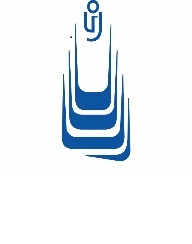 